Faith Lutheran Church – MAY, 2024SundayMondayTuesdayWednesdayThursdayFridaySaturday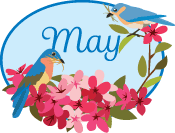 1)6:30p Bell Choir7:30p Senior Choir 7:30p Praise Choir2)9-3p Fellowship &        Sew Day3p ChristCare3)4)9:15a ChristCare5)8 & 10:30a Worship/H. Communion 9:15a Sunday School & Fellowship1-3:30p Hall Reserved – J. Seibert6) 6a Bus Trip Report8a Prayer & Conv.         @ Raevia’s10a V.V. Worship/Com6p Mission & Outreach7)8)6:30p Bell Choir7:30p Senior Choir 7:30p Praise Choir9) 3p ChristCare10)  11)   9:15a ChristCare12)  Happy Mother’s Day!8 & 10:30a Worship/H. Communion 9:15a Sunday School & Fellowship13) 8a Men’s Group10a V.V.–Tea Time11:30a FLCW Visitation            At Bob Evans14)  15)  6:30p Bell Choir7:30p Senior Choir 7:30p Praise Choir16)  9-3p Fellowship &        Sew Day3p ChristCare17)  18)  9:15a ChristCare19)  8 & 10:30a Worship/H. Communion 9:15a Sunday School & Fellowship1-3:30p Hall Reserved – J. SeibertNEWSLETTER ARTICLES DUE20) 10a V.V. Worship/Com21)2p Ruth Circle6:30p Executive          Council7:00p Church Council22)6:30p Bell Choir7:30p Senior Choir 7:30p Praise Choir23) 3p ChristCare24) Pastor Tim’s Vacation25) Pastor Tim’s      Vacation9:15a ChristCare26)   Pastor Tim’s Vacation8 & 10:30a Worship/H. Communion 9:15a Sunday School & Fellowship27) Pastor Tim’s      Vacation 8a Men’s Group10a V.V.–Tea Time28)  Pastor Tim’s       Vacation7p Esther CirclePraying the Psalms #829)   Pastor Tim’s Vacation30) Pastor Tim’s      Vacation3p ChristCare31) Pastor Tim’s Vacation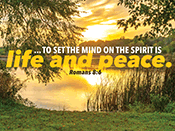 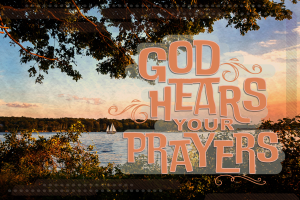 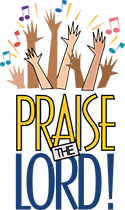 